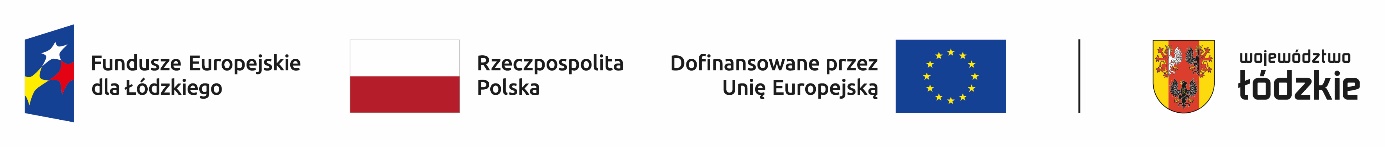        Projekt realizowany ze środków Unii Europejskiej w ramach programu             
     regionalnego Fundusze Europejskie dla Łódzkiego 2021-2027, Działanie  
  FELD.07.01 „Aktywizacja zawodowa – PUP", Priorytet FELD.07 „Fundusze 
                   europejskie dla zatrudnienia i integracji w Łódzkiem"TYTUŁ PROJEKTU: Aktywizacja osób pozostających bez pracy w powiecie sieradzkimOKRES REALIZACJI PROJEKTU: 01.07.2023 r. – 31.12.2024 r.MIEJSCE REALIZACJI: powiat sieradzkiWARTOŚĆ PROJEKTU: 10 597 140,82 zł, w tym:				9 007 569,82 zł – wkład Funduszy Europejskich (85%),				1 589 571,00 zł – wkład krajowy (15%)	CEL PROJEKTU:	Celem projektu jest aktywizacja osób pozostających bez pracy w powiecie sieradzkim.GRUPA DOCELOWA:Projekt skierowany jest do osób zarejestrowanych w tut. Urzędzie jako bezrobotne, 
w szczególności osób znajdujących się w trudnej sytuacji na rynku pracy, zwłaszcza:kobiet,osób młodych (w wieku 18-29 lat),osób starszych (w wieku 55 lat i więcej),osób z niepełnosprawnościami,osób długotrwale bezrobotnych,osób o niskich kwalifikacjach.Zgodnie z "Wytycznymi dotyczącymi realizacji projektów z udziałem środków Europejskiego Funduszu Społecznego Plus w regionalnych programach na lata 2021-2027", w przypadku projektów skierowanych do osób w wieku 15-29 lat, udział takiej osoby w projekcie EFS+ poprzedzony jest oceną umiejętności cyfrowych oraz w razie potrzeby uzupełnieniem poziomu kompetencji.SŁOWNICZEK POJĘĆ:Osoba długotrwale bezrobotna – osoba bezrobotna pozostająca w rejestrze PUP przez okres ponad 12 miesięcy w okresie ostatnich 2 lat, z wyłączeniem okresów odbywania stażu i przygotowania zawodowego dorosłych.Osoba o niskich kwalifikacjach – to osoba posiadająca wykształcenie na poziomie do ISCED 4 włącznie. Do tego poziomu wykształcenia kwalifikują się osoby:-  z wykształceniem co najwyżej średnim I stopnia (ISCED 0-2)	
Osoby, których najwyższy osiągnięty poziom wykształcenia to wykształcenie gimnazjalne lub podstawowe (8 klas szkoły podstawowej) (poziom ISCED 0-2) zgodnie z Międzynarodową Standardową Klasyfikacją Kształcenia UNESCO, tj. osoby uczestniczące we wczesnej edukacji (ISCED 0), osoby, które uczestniczą lub zakończyły edukację najwyżej na poziomie podstawowym (ISCED 1-2) i osoby, które zakończyły edukację najwyżej na poziomie gimnazjalnym (ISCED 2), a także osoby, które nie osiągnęły żadnego poziomu wykształcenia (ISCED 0).- z wykształceniem na poziomie średnim II stopnia (ISCED 3) lub na poziomie policealnym (ISCED 4). 
Osoby, których najwyższy osiągnięty poziom wykształcenia to wykształcenie średnie II stopnia – czyli ponadgimnazjalne lub ponadpodstawowe (poziom ISCED 3) albo wykształcenie policealne (ISCED 4) zgodnie z Międzynarodową Standardową Klasyfikacją Kształcenia UNESCO.CO OFERUJE PROJEKT/FORMY WSPARCIA I LICZBA OSÓB:usługi poradnictwa zawodowego – 225 osób usługi pośrednictwa pracy – 405 osób staże – 351 osób szkolenia indywidualne – 36 osób jednorazowe środki na podjęcie działalności gospodarczej – 125 osób 	refundacja kosztów wyposażenia lub doposażenia stanowiska pracy - 35 osóbbon na zasiedlenie – 64 osobyprace interwencyjne – 19 osób EFEKTY PROJEKTU:W wyniku realizacji projektu zakłada się, że:	
- osoby będące w trudnej sytuacji na rynku pracy, tj. kobiety, osoby o niskich kwalifikacjach, osoby starsze, osoby młode, osoby z niepełnosprawnościami i osoby długotrwale bezrobotne będą stanowiły 60 % osób biorących udział w projekcie,	
- osoby młode będą stanowiły ok. 40 % osób, które zostaną objęte wsparciem w programie,
- 350 osób uzyska zatrudnienie,	
- 8 osób uzyska kwalifikacje. 	ZGŁOSZENIE DO PROJEKTU:W celu wzięcia udziału w projekcie należy zgłosić się do swojego doradcy klienta, który sprawdzi kwalifikowalność uczestnictwa.Godziny otwarcia Urzędu 7:30-15:30 od poniedziałku do piątkuNa stronie internetowej tut. Urzędu http://sieradz.praca.gov.pl/ znajdują się informacje 
o aktualnych naborach, tj. od kiedy do kiedy i na jakich zasadach można składać wnioski.Informacje o poszczególnych formach wsparcia można uzyskać w następujących pokojach lub pod numerami telefonu:STAŻE	
pok. 727 lub 726, VII piętro, numer telefonu 43 822 11 43 w. 280/258	

SZKOLENIA 
pok. 701, VII piętro, numer telefonu 43 822 11 43 w. 265	

BON NA ZASIEDLENIE I PRACE INTERWENCYJNE	
pok. 727, VII piętro, numer telefonu 43 822 11 43 w. 280	

JEDNORAZOWE ŚRODKI NA PODJĘCIE DZIAŁALNOŚCI GOSPODARCZEJ  
pok.721, VII piętro, numer telefonu 43 822 11 43 w. 284	

REFUNDACJA KOSZTÓW WYPOSAŻENIA LUB DOPOSAŻENIA STANOWISKA PRACY	
pok.721, VII piętro, numer telefonu 43 822 11 43 w. 284	Dokumenty do pobrania:	Dokumenty dotyczące projektu, tj. wnioski, zasady, informacje o formach wsparcia znajdują się na stronie Urzędu w zakładce dokumenty do pobrania:https://sieradz.praca.gov.pl/dokumenty-do-pobraniaDANE KONTAKTOWE:	
Powiatowy Urząd Pracy w Sieradzu, Plac Wojewódzki 3, 98-200 Sieradz	
Centrala - tel. (43) 822-11-43, (43) 822-11-47	
Sekretariat – tel. (43) 822-07-39, Fax. (43) 822-13-31	
e-mail: losi@praca.gov.pl              Projekt realizowany jest zgodnie z zasadami równości szans
     i niedyskryminacji, w tym dostępności dla osób z różnymi rodzajami              niepełnosprawności i osób starszych oraz zasadą równości kobiet i mężczyzn.